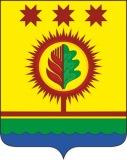 О внесении изменений в распоряжение администрации Шумерлинского муниципального округа от 31.01.2022 № 12-р «Об утверждении перечня муниципальных  программ Шумерлинского муниципального округа»Внести в распоряжение администрации Шумерлинского муниципального округа от 31.01.2022 № 12-р «Об утверждении перечня муниципальных  программ Шумерлинского муниципального округа» следующее изменение.1.1. Приложение к распоряжению администрации Шумерлинского муниципального округа Чувашской Республики от 31.01.2022  №12-р «Перечень муниципальных  программ Шумерлинского муниципального округа Чувашской Республики» дополнить пунктом 21 следующего содержания:"".2. Настоящее распоряжение вступает в силу с момента его подписания.Врио главы администрацииШумерлинского муниципального округаЧувашской Республики                      	                                               Д.И. ГоловинСогласовано:_______________ Мостайкин А.А.,Заместитель главы администрации - начальник отдела сельского хозяйства и экологии администрации Шумерлинского муниципального округа _______________Соланова Н.И.,Начальник отдела экономики, земельных  и имущественных отношений администрации Шумерлинского муниципального округа_______________Макарова Н.А.,Начальник отдела правового обеспечения администрации Шумерлинского муниципального округа_______________Петрова Н.И.,Начальник финансового отдела администрации Шумерлинского муниципального округаЧĂВАШ  РЕСПУБЛИКИЧУВАШСКАЯ РЕСПУБЛИКА ÇĚМĚРЛЕ МУНИЦИПАЛЛĂОКРУГĔН АДМИНИСТРАЦИЙĚ  ХУШУ14.10.2022 223-р № Çěмěрле хулиАДМИНИСТРАЦИЯШУМЕРЛИНСКОГО МУНИЦИПАЛЬНОГО ОКРУГА РАСПОРЯЖЕНИЕ14.10.2022 № 223-р  г. Шумерля21.«Энергосбережение и повышение энергетической эффективности в Шумерлинском муниципальном округе Чувашской Республики на 2022-2025 годы и на период до 2035  года»-отдел строительства, дорожного хозяйства и жилищно-коммунального хозяйства Управления по благоустройству  и развитию администрации Шумерлинского муниципального округа Чувашской Республики